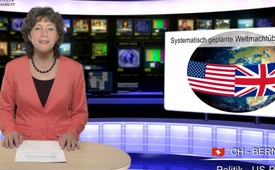 Systematisch geplante Weltmachtübernahme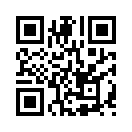 Nach dem Untergang des Kommunismus beschlossen das Britische Empire und die Vereinigten Staaten die sogenannte „Doktrin des Neuen Amerikanischen Jahrhunderts“ auszurufen, ein Rezept für ein englisch-amerikanisch dominiertes Weltreich...Nach dem Untergang des Kommunismus beschlossen das Britische Empire und die Vereinigten Staaten die sogenannte „Doktrin des Neuen Amerikanischen Jahrhunderts“ auszurufen, ein Rezept für ein englisch-amerikanisch dominiertes Weltreich.Ziel war es, Russland als schwindende Supermacht wirtschaftlich zu schwächen und dieGlobalisierung einzuleiten. Unter anderem sollte das durch Deregulierung des Finanzsystems verwirklicht werden. Als weiteres Ziel wurde beschlossen, in den Ländern, welche sich diesem Weltreich nicht unterwerfen wollen, gezielt einen Regimewechsel herbeizuführen.Libyen, Syrien und die Ukraine sind aktuelle Beispiele für die Umsetzung dieses Planes.Doch fragt man sich, wie die USA ihren Plan so erfolgreich bisher verfolgen und umsetzen konnte. Immer klarer zeigt sich die Tatsache, dass sich die USA ganz gezielt der Massen-medien bedient, um über sie die Weltmeinung zu prägen.Denn wie viele Gegenstimmen zu den üblichen Verurteilungen und Mutmaßungen gegenüber Russland sind schon im Internet und durch verschiedene Aufklärungsmedien erschienen:Terroraktionen gegen demokratisch legitimierte Staatsgewalt auf dem Maidan, amerikanische Phosphorbomben auf südukrainische Städte,Massaker an friedlichen Demonstranten in Odessa undSanktionen gegen Russland aus zweifelhaften Gründen.Doch die Massenmedien stellen die Tatsachen weiterhin verdreht dar und verschweigen Gegenstimmen. Steht die Medienlandschaft unter einer politischen Doktrin?US-Präsident Obama erläuterte bei seiner Ansprache vor Absolventen der West-Point-Militärakademie am 28. Mai 2014 die Strategie, mit der die USA die Führungsrolle auf der Weltbühne einnimmt und bringt es schliesslich auf den Punkt:„Unsere Fähigkeit, die Weltmeinung zu formen, hat Russland sofort isoliert!“. Geleitet von der amerikanischen Führung habe „alle Welt“ sogleich Russlands Handlungen verurteilt.von swg./cg.Quellen:Nationalzeitung Nr.34, S.3; www.youtube.com/watch?v=bcby8cDzkf0#t=1628; www.zeit.de/news/2014-05/28/diplomatie-obama-bekraeftigt-globalen-fuehrungsanspruch-
der-usa-28173602 | www.national-zeitung.de/shop/page/87?sessid=gWyKv98kU5ecSWyxjvvlfiDkWVc3b5DswgT6exZLjXUZq7QiKVr
GZspnYQQkQpQ7&shop_param=

„Neue Solidarität“ Nr. 27 vom 2.7.2014, Helga Zepp-LaRouche, Rede in New York zum 30. Jahrestag des Schiller-Instituts |
www.bueso.de/node/7442| www.solidaritaet.com/neuesol/2014/27/index.phpDas könnte Sie auch interessieren:---Kla.TV – Die anderen Nachrichten ... frei – unabhängig – unzensiert ...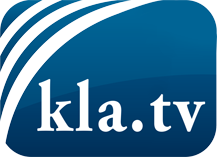 was die Medien nicht verschweigen sollten ...wenig Gehörtes vom Volk, für das Volk ...tägliche News ab 19:45 Uhr auf www.kla.tvDranbleiben lohnt sich!Kostenloses Abonnement mit wöchentlichen News per E-Mail erhalten Sie unter: www.kla.tv/aboSicherheitshinweis:Gegenstimmen werden leider immer weiter zensiert und unterdrückt. Solange wir nicht gemäß den Interessen und Ideologien der Systempresse berichten, müssen wir jederzeit damit rechnen, dass Vorwände gesucht werden, um Kla.TV zu sperren oder zu schaden.Vernetzen Sie sich darum heute noch internetunabhängig!
Klicken Sie hier: www.kla.tv/vernetzungLizenz:    Creative Commons-Lizenz mit Namensnennung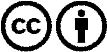 Verbreitung und Wiederaufbereitung ist mit Namensnennung erwünscht! Das Material darf jedoch nicht aus dem Kontext gerissen präsentiert werden. Mit öffentlichen Geldern (GEZ, Serafe, GIS, ...) finanzierte Institutionen ist die Verwendung ohne Rückfrage untersagt. Verstöße können strafrechtlich verfolgt werden.